Проводите выходные с нами…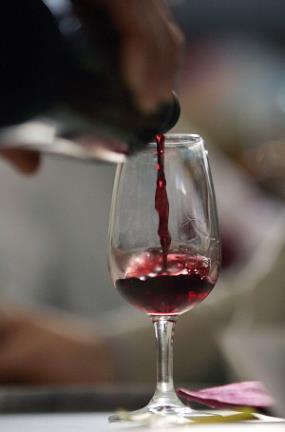 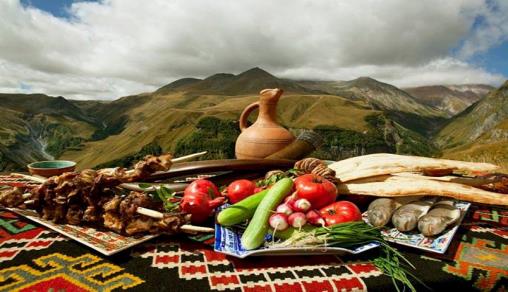 ГРУЗИЯ ЖДЕТ ВАС4 дня / 3 ночиЗаезд каждый четверг и пятница Испокон веков Грузию считали «колыбелью виноделия». В результате археологических раскопок на грузинской земле были найдены виноградные косточки, возраст которых насчитывает более 8 000 лет. Виноградарство уже стало частью самой Грузии, ее самобытной историей, культурой, традицией. В мире грузинское вино – это классика,  которой не принято изменять. На гостеприимных грузинских просторах  Вы попробуете и оцените этот божественный напиток.Тбилиси – Телави – Цинандали – Сигнахи – Бодбе – Тбилиси (винный тур)1 День. Прибытие в Тбилиси. 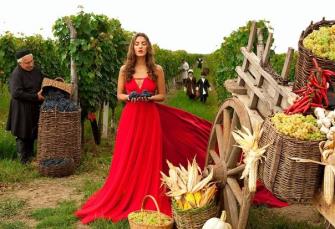 Трансфер с аэропорта и размещение в отеле. Ужин в национальном ресторане с вкуснейшими грузинскими блюдами.Ночь в отеле в Тбилиси. 	2 День. Завтрак в отеле. Освобождение номеров.Сегодня Вы узнаете все о родине грузинского виноделия и гостеприимства. На востоке Грузии уютно расположилась Кахетия. Через Гомборский перевал мы проедем к древней крепости Уджарма, посмотрим Новую Шуамта, насладимся этими красотами и сделаем множество памятных фото. Далее, прибытие в Телави - административный центр Кахетии. Здесь мы посетим несколько знаменитых образцов грузинской монастырской архитектуры: Алаверди - монастырь святого Георгия, основан    в 11 веке. Высота собора около 50 м, что является одной из  высочайших церковных построек Грузии. 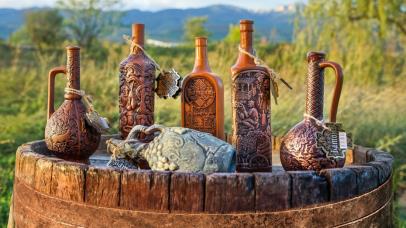 Известную «Икал-то Академию», которая датируется с 8 века. Она была в свое время культурным и просветительским центром страны. Здесь по преданию учился великий сын Грузии Шота Руставели.Так же посетим винный завод «Телиани Вели», где пройдет ознакомление с заводом и дегустация лучших вин (2 сорта вин +грузинский хлеб, сулгуни и фрукты). Здесь Вы сможете насладиться прелестями Алазанской долины, и сделать памятные фото. Ночь проведем в гостином доме Телави, где Вы поймете, что такое настоящее кахетинское гостеприимство. Хозяева будут потчевать вкуснейшими грузинскими блюдами и грузинским вином домашнего производства, здесь Вы почувствуйте настоящий грузинский колорит.  3 День. Завтрак в гостином доме. 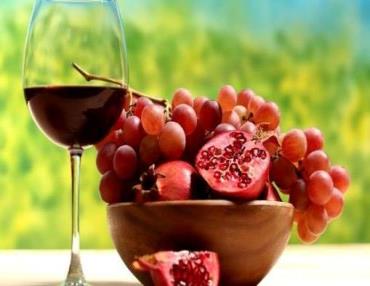 Далее мы отправляемся в музей ’’Цинандали’’- заложенный в XIX веке во владениях известного грузинского поэта, князя Александра Чавчавадзе. В его владения входит удивительной красоты парк и мы сможем посетить винный погреб, вина которого датируются 1814 годом. Проведем винную дегустацию (5 сортов). Далее мы продолжаем путь в Сигнахи - город любви. Этот уютный город прекрасно соединил в себе элементы южно-итальянского и грузинского архитектурных тонкостей.  Посетим  музей «Пиросмани», где можно увидеть экспозицию работ великого грузинского художника. Далее мы посетим монастырский и епископальный комплекс Святого Георгия - женский монастырь «Бодбе». Тут расположена базилика Святой Нино, а спустившись к ее чудотворным источникам, можете загадать желание, которое обязательно сбудется (пешая ходьба 30 мин).  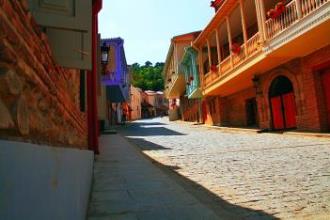  Посещение винного погреба в Сигнахи,  дегустация различных сортов вина и грузинской водки - чача (4 сорта вина и чача + закуска). Здесь же можно заказать (заранее) вкуснейший кахетинский обед 20долл с чел, или обед с мастер классом грузинской национальной кухни 35 долл с чел. Возвращение в Тбилиси.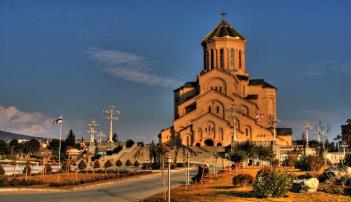 Экскурсия по вечернему, сверкающему огнями городу.Вы увидите Старый город, сверкающий Мост Мира и современный парк Рике. Подниметесь на подъемниках на крепость Нарикала – это душа столицы.Вас так же ждет BUS –тур по центральной улице столицы – Руставели Авеню и площади Свободы.Ночь в отеле.4 День. Завтрак в отеле.    Свободное время.  Трансфер в аэропорт.  По дороге в аэропорт можно будет купить подарки, сувениры и т.д. ЦЕНЫ УКАЗАНЫ ЗА ЧЕЛОВЕКА В НОМЕРЕ ЗА ВЕСЬ ТУР, в USDСтоимость тура на детей:
При проживании в номере дабл (1+1):
Дети (0-3) бесплатно (номер сингл) 
Дети (03-09) оплата 60% (номер дабл ) 
Дети (10  и выше) 100% оплата (номер дабл) 

При проживании в номере трипл (2+1 ):
Дети (0-3) бесплатно (номер дабл) 
Дети (03-09) оплата 30% (номер дабл + экстра бед ) 
Дети (10 -11) 50 % оплата (номер дабл + экстра бед) 
Дети (12 и выше) 100% оплата (номер трипл)При проживании в номере 4х местном (2+2 ):
Дети (0-3) бесплатно (номер трипл), 2 детей (0-3) 20% оплата (номер трипл) 
Дети (03-09) оплата 30% (номер трипл + экстра бед), 2детей (03-09) оплата 40% (номер трипл +экстра)
Дети (0-3 и 03-09) 30% оплата (номер трипл )
Дети (10 -11) 50 % оплата (трипл + экстра бед), 2 детей (10 -11) 50% оплата (трипл + экстра бед)
Дети (12 и выше) 100% оплата (номер 4х местный)В стоимость тура входит:Трансфер в аэропорт и обратноВесь трансфер в период тураПроживание в выбранной Вами гостинице  в Тбилиси  «ВВ» Сервисы отелей (подробное инфо в прайсах по Тбилиси)Проживание в Телави в гостинице на  НВ питании (завтрак и ужин)Все указанные в туре экскурсииОбслуживание квалифицированного гидаВходные билеты Билет на подъемник на Нарикала Дегустации вин с закуской (Цинандали, Сигнахи, Телиани Вели ) Приветственный ужин в первый день Страховка        МЫ ЖДЕМ ВАС В ГРУЗИИ !!!ПРОЖИВАНИЕ в ТбилисиДалида, Ницца 3*** + гостиный дом в Телави Престиж, Доеси, Эпик, Альянс, 
Хотел 27, 
Мари Луис , 3*** гостиный дом в ТелавиВедзиси, 
Роял Вера  4**** эконом + «Эрма» 3***, в Телави Астория, Бетси, Неаполь, Пушкин, Олд Метехи 4**** + «Эрма» 3***, в ТелавиРивер сайд , ЗП палас, Косте,   4****+ «Олд Телави» 4****, в ТелавиОтели 4****+ Амбасадор, Тифлис палас, Олд Тифлис , Ситадинес    + «Олд Телави» 4*, в ТелавиТбилиси румс, Холидей инн, 5*****+«Олд Телави» 4****, в ТелавиПри  дабл номере340355390425465510545При сингл номере365405465510580660735При трипл номере325340375405445490525При сингл 
индивидуально495535595640710795865